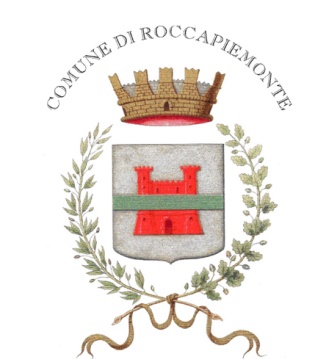 COMUNICATO STAMPACOMUNE di ROCCAPIEMONTE (SA)Sito: www.comune.roccapiemonte.sa.itMail: ufficio.stampa@comune.roccapiemonte.sa.itSeguici anche su Facebook: https://www.facebook.com/carminepaganosindaco/e su Telegram sul canale: Comune di RoccapiemonteVENTISEI CITTADINI CHE BENEFICIANO DEL REDDITO DI CITTADINANZA PRONTI A LAVORARE PER IL COMUNE DI ROCCAPIEMONTE NELL’AMBITO DEI PIANI DI UTILITA’ COLLETTIVAIl Sindaco di Roccapiemonte Carmine Pagano e il Consigliere delegato alle Politiche Sociali Valeria Pagano, comunicano che stanno per iniziare la loro collaborazione lavorativa con il Comune di Roccapiemonte alcuni cittadini che percepiscono il Reddito di Cittadinanza cosi' come previsto dall'incontro istituzionale del Piano di Zona S01_1 che ha deliberato gia' alcuni mesi fa l'utilizzo di questi soggetti nell'ambito dei Piani di Utilita' Collettiva.  Sono ventisei i cittadini di Roccapiemonte beneficiari del Reddito di Cittadinanza coinvolti nelle attivita' che riguarderanno gli ambiti culturali, sociali, artistici, ambientali, formativi e di tutela dei beni comunali. In particolare dovranno occuparsi di attivita' di vigilanza per entrata ed uscita dalle scuole; collaborazione con il personale del servizio Pubblica Istruzione; collaborazione con la Polizia Locale per "Roccapiemonte Citta' Sicura"; supporto per servizio Pronto Farmaco; attivita' di supporto al servizio necroforo e agli operatori cimiteriali; supporto per potenziamento servizio di accoglienza, informazione e orientamento della Biblioteca Comunale; supporto alla Protezione Civile; attivita' di igiene, pulizia aree pubbliche e giardinaggio. Si informa inoltre che per i percettori del Reddito di Cittadinanza che si rifiuteranno di aderire ai Piani di Utilita' Collettiva, l'Ufficio Politiche Sociali del Comune di Roccapiemonte sara' tenuto alla segnalazione all'Inps con conseguente revoca del diritto di beneficio del Reddito di Cittadinanza. Roccapiemonte, 11 febbraio 2021Ufficio Staff ComunicazioneCarmine PaganoSindaco di Roccapiemonte